KOMUNIKAT PRASOWY7 NAJBARDZIEJ ZAGROŻONY ZABYTKÓW PROGRAM 2024Pałac w Sztynorcie (Polska) na krótkiej liście 11 najbardziej zagrożonych obiektów dziedzictwa kulturowego w EuropieHaga/Bruksela/Luksemburg, 30 stycznia 2024 Zabytki i miejsca dziedzictwa kulturowego w Europie nominowane do tegorocznego programu 7 najbardziej zagrożonych miejsc zostały dziś ogłoszone przez Europa Nostra, europejski głos społeczeństwa obywatelskiego opowiadającego się za dziedzictwem kulturowym i naturalnym, oraz Instytut Europejskiego Banku Inwestycyjnego.Oto 11 najbardziej zagrożonych zabytków i miejsc dziedzictwa kulturowego w Europie w roku 2024:Pałac w Sztynorcie, północna Polska, POLSKA Zabytki archeologiczne w  Durrës, ALBANIAAmberd rezerwat historyczno-kulturalny, ARMENIA Pałac du Midi, Bruksela, BELGIAMieszkania w Roubaix-Tourcoing, FRANCJAWyspy Sifnos, Serifos oraz Folegandros, GRECJAKościół w San Pietro iGessate, Mediolan, WŁOCHYSynagoga, Sienna, WŁOCHY Siedziba jugosławiańskiej armii ludowej w Šabac, SERBIAKościół ortodoksyjny  św. Georgios, Altınözü / Prowinja Hatay, TURCJA Żelazna Brama Antiochia, Antakya / Prowincja Hatay, TURCJA Prezes wykonawczy Europa Nostra, prof. dr. Hermann Parzinger wyjaśnił: „Wybrane obiekty dziedzictwa kulturowego są zagrożone zniszczeniem, niewłaściwym zagospodarowaniem, niszczycielskimi skutkami klęsk żywiołowych, zaniedbaniami lub brakiem funduszy. Publikując tę ​​krótką listę, chcemy wysłać aktywistom mocny sygnał solidarności, wsparcia dla społeczności lokalnych, które angażują się w ratowanie tych miejsc. „Dziedzictwo europejskie należy chronić nie tylko jako świadectwo naszej wspólnej przeszłości, ale także jako katalizator zrównoważonej, spójnej i pokojowej przyszłości”.Dziekan Instytutu Europejskiego Banku Inwestycyjnego, Shiva Dustdar, powiedziała: „Dziedzictwo kulturowe jest ważnym zasobem wpływającym na tożsamość Europy, jej atrakcyjność i wzrost gospodarczy. Ta krótka lista przypomina nam, jak kruche jest ono i jak bardzo traktujemy je jako coś oczywistego. Wraz z naszym wieloletnim partnerem Europa Nostra Instytut wspiera wysiłki społeczności lokalnych w całej Europie, które wiedzą, że ratowanie obiektów dziedzictwa kulturowego pomoże im stawić czoła innym palącym wyzwaniom. Mamy nadzieję, że miejsca te uda się odrestaurować i zachować dla przyszłych pokoleń.”Wyżej wymienione zagrożone obiekty dziedzictwa kulturowego zostały wybrane przez międzynarodowy panel doradczy składający się z ekspertów w dziedzinie historii, archeologii, architektury, konserwacji, analizy projektów i finansów. Nominacje do Programu 7 Najbardziej Zagrożonych 2024 zgłaszały organizacje członkowskie, organizacje stowarzyszone lub indywidualni członkowie Europa Nostra, a także członkowie European Heritage Alliance.Decydującymi czynnikami o wyborze były wyjątkowe znaczenie dziedzictwa kulturowego i wartość kulturowa poszczególnych obiektów, a także poważne zagrożenie, na jakie są one dziś narażone. Za kluczową wartość dodaną uznano poziom zaangażowania społeczności lokalnych oraz zaangażowanie podmiotów publicznych i prywatnych w ratowanie tych obiektów. Kolejnym kryterium wyboru był potencjał tych obiektów do pełnienia roli katalizatora zrównoważonego rozwoju społeczno-gospodarczego.Ostateczna lista 7 najbardziej zagrożonych obiektów dziedzictwa kulturowego w Europie na rok 2024 zostanie przedstawiona w kwietniu.Pałac w Sztynorcie, północne Mazury, PolskaPołożony w oszałamiająco pięknej mazurskiej krainie jezior pałac w Sztynorcie, jest popularnym miejscem turystycznym w Polsce, które słynie z panoramicznych widoków i bogatej historii oraz przyciąga każdego roku tysiące turystów. Wzniosła go w latach 1689-1691 niemiecka rodzina Lehndorffów, po tym jak ich pierwotna siedziba padła ofiarą dewastacji Tatarów Krymskich podczas II wojny północnej. W XIX wieku pałac został rozbudowany. Pałac, położony zaledwie 17 kilometrów od kwatery głównej Adolfa Hitlera „Wilczy Szaniec”, stał się podczas II wojny światowej ośrodkiem niemieckiego ruchu oporu przeciwko Hitlerowi i jego nazistowskiemu reżimowi. Ostatni dziedzic Sztynortu, Heinrich hrabia Lehndorff, zapłacił życiem za udział w nieudanej próbie zabicia Hitlera w Wilczym Szańcu 20 lipca 1944 roku.Wartość pałacu w Sztynorcie jako dziedzictwa kulturowego polega na zachowaniu jego oryginalnej tkanki i estetyki pochodzących z czasów budowy. Dzięki temu jest on zabytkiem, który niczym wehikuł czasu daje dzisiejszym gościom i okolicznym mieszkańcom rzadki wgląd w architektoniczny splendor XVII wieku. Rezydencja wraz z 1500 metrami kwadratowymi polichromowanych stropów jest artystycznym odzwierciedleniem epoki, w której powstała. Każde pociągnięcie pędzla i odcień koloru odzwierciedlają kreatywnego ducha tamtych czasów, czyniąc budynek ilustracją historii z przeszłości.Ze względu na swoją historię i strategiczne położenie, Sztynort ma kluczowe znaczenie dla geostrategicznej reorganizacji Europy. Pomimo stanu zniszczenia, pałac nadal stanowi centrum atrakcji turystyki i rozwoju regionalnego i mimo wszystko pozwala spojrzeć optymistycznie w przyszłość. Jednak istnieje pilna potrzeba podjęcia działań w celu jego zachowania. Aktualnie dobiegła końca faza doraźnej konserwacji pałacu i obecnie skupiamy się na renowacji, która będzie wymagała całkowitego budżetu w wysokości około 30 milionów euro. Znaczenie pałacu w Sztynorcie wykracza poza granice regionu i przyciągnęło uwagę władz państwowych w Polsce i w Niemczech. Właścicielem obiektu jest Polsko-Niemiecka Fundacja Ochrony Zabytków Kultury z siedzibą w Warszawie. Powodzenie projektu renowacji jest jednak zagrożone ze względu na złożoną strukturę administracyjną i potrzebę znacznego wsparcia finansowego. Projekt jest obecnie koordynowany przez „grupę roboczą Sztynort” (Arbeitsgruppe Steinort) pod przewodnictwem Konsul Generalnej Niemiec w Gdańsku Cornelii Pieper, której poświęcenie dla sprawy odegrało kluczową rolę w jego rozwoju. Jednak zmienne zaangażowanie i entuzjazm władz w Berlinie i w Warszawie, na które wpływ miały zmieniające się warunki polityczne, przyczyniają się do niestabilności sytuacji pałacu. Aby przeciwdziałać temu zagrożeniu, podejmowane są obecnie wysiłki w celu stworzenia stabilnej struktury organizacyjnej i przyspieszenia procesu odbudowy rezydencji.Włączenie do programu „7 najbardziej zagrożonych” (7 Most Endangered) jest ważnym impulsem do znacznego zwiększenia społecznej świadomości na temat tego miejsca i wygenerowania stabilnego wsparcia na poziomie europejskim. Jest to dowodem na wartość dziedzictwa jakim jest pałac w Sztynorcie, nie tylko jako zabytek, ale też miejsce o dynamicznej sile łączącej przeszłość, teraźniejszość i przyszłość.Nominacja do programu „7 najbardziej zagrożonych” w 2024 roku to zasługa jednego z członków Europa Nostra z Luxemburga i Towarzystwa Sztynorckiego im. Lehndorffów (Lehndorff-Gesellschaft Steinort e.V.) z siedzibą w Berlinie. Towarzystwo działa na rzecz wykorzystania pałacu przede wszystkim do działań kulturalnych z możliwością przekształcenia go w centrum wystaw i festiwali sztuki, działań edukacyjnych i wymiany naukowej: Academia Masuria z Galerią Lehndorffów jako „Forum dialogu europejskiego". W ciągu ostatnich dziesięciu lat Towarzystwo podejmowało aktywnie działania, a także tworzyło sieć relacji i kontaktów w celu ułatwienia renowacji obiektu. Nieustannie dąży do zwiększenia wsparcia politycznego, propagując Sztynort jako wspólne dziedzictwo europejskie i symbol pojednania między narodami.Panel doradczy programu „7 najbardziej zagrożonych” stwierdził: „Geopolityczne położenie Sztynortu może uczynić z niego ważną europejską instytucję promującą i wspierającą demokrację, jako pomnik symbolizujący pojednanie i zrozumienie”.Background information7 Most Endangered ProgrammeThe 7 Most Endangered Programme forms part of a civil society campaign to save Europe's endangered heritage. It raises awareness, prepares independent assessments and proposes recommendations for action. It also provides a grant of €10,000 per listed site to assist in implementing an agreed activity that will contribute to saving the threatened site. Launched in 2013, this innovative programme is run by Europa Nostra in partnership with the European Investment Bank Institute. It also has the support of the Creative Europe programme of the European Union. To mark the 10th anniversary of the 7 Most Endangered Programme in 2023, the EIB released the brochure ‘Saving the Past – Shaping the Future’, which highlights the success stories and the importance of partnerships and community engagement. The brochure, produced in close collaboration with Europa Nostra, can be read and downloaded in six languages (English, French, German, Italian, Spanish and Polish). Since the launch of the programme, 56 threatened monuments and heritage sites from 31 countries across Europe have been selected. In addition, in 2016, the Venice Lagoon in Italy was declared as THE most endangered heritage site in Europe; and in 2022, the Board of Europa Nostra declared the rich and diverse heritage in Ukraine as THE most endangered heritage in the whole of Europe.Europa Nostra Europa Nostra to europejski głos społeczeństwa obywatelskiego, zaangażowany w ochronę i promowanie dziedzictwa kulturowego i naturalnego. Jest to paneuropejska federacja organizacji pozarządowych zajmujących się dziedzictwem, wspierana przez szeroką sieć organów publicznych, firm prywatnych i osób prywatnych, obejmująca ponad 40 krajów. Założona w 1963 roku jest dziś uznawana za największą i najbardziej reprezentatywną sieć dziedzictwa kulturowego w Europie, utrzymującą bliskie stosunki z Unią Europejską, Radą Europy, UNESCO i innymi organizacjami międzynarodowymi.Europa Nostra prowadzi kampanie na rzecz ratowania zagrożonych zabytków, miejsc i krajobrazów w Europie, w szczególności poprzez program 7 Najbardziej Zagrożonych. Celebruje wysoką jakość działań na rzecz dziedzictwa poprzez Nagrody Europejskiego Dziedzictwa / Nagrody Europa Nostra. Europa Nostra aktywnie przyczynia się do definiowania i wdrażania europejskich strategii i polityk związanych z dziedzictwem poprzez partycypacyjny dialog z instytucjami europejskimi i koordynację European Heritage Alliance [Europejskiego Sojuszu na rzecz Dziedzictwa]. Europa Nostra jest jednym z oficjalnych partnerów inicjatywy New European Bauhaus [Nowy Europejski Bauhaus], opracowanej przez Komisję Europejską oraz jest regionalnym współprzewodniczącym Climate Heritage Network [Sieć na rzecz Dziedzictwa i Klimatu] na Europę i Wspólnotę Niepodległych Państw.Instytut Europejskiego Banku Inwestycyjnego Instytut Europejskiego Banku Inwestycyjnego (EIB-I) został utworzony w ramach Grupy EBI (Europejski Bank Inwestycyjny i Europejski Fundusz Inwestycyjny) w celu promowania i wspierania inicjatyw społecznych, kulturalnych i akademickich wśród europejskich zainteresowanych instytucji  i ogółu społeczeństwa. Jest to kluczowy filar zaangażowania w sprawy społeczeństwa  obywatelskiego Grupy EBI. Więcej informacji na http://institute.eib.orgKreatywna EuropaKreatywna Europa to program UE, który wspiera sektor kultury i sektor kreatywny, umożliwiając im zwiększenie ich wkładu w europejskie społeczeństwo, gospodarkę i środowisko życia. Z budżetem 2,4 mld euro na lata 2021-2027 wspiera organizacje w dziedzinie dziedzictwa, sztuk performatywnych i wizualnych, sztuk interdyscyplinarnych, wydawnictw, filmu, telewizji, muzyki i gier wideo, a także dziesiątki tysięcy artystów i pracowników sektora kultury i kreatywnego.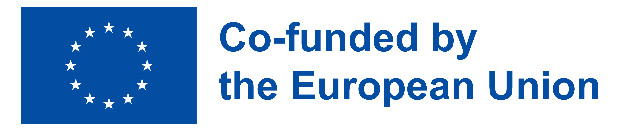 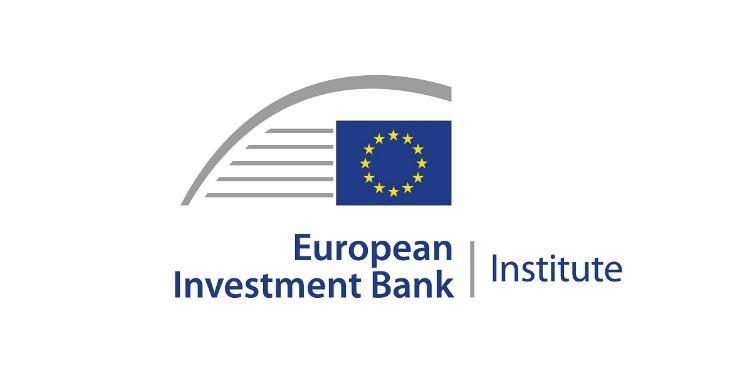 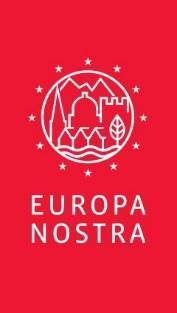 KONTAKTEuropa NostraJoana PinheiroCommunications CoordinatorE. jp@europanostra.org, M. +31 6 34 36 59 85European Investment Bank InstituteBruno RossignolHead of Programme for Climate and HeritageE. bruno.rossignol@eib.orgT. +352 43 797 07 67; M. +352 621345 862  Lehndorff-Gesellschaft Steinort e.V. Dr. Bettina Bouresh            1. VorsitzendeE. bettina.bouresh@yahoo.de, M: +49 177 666 7 900WIĘCEJ INFORMACJIAbout each shortlisted site:Information and experts’ commentsPhotos & e-banners VideoPress release in various languages  www.7mostendangered.euwww.europanostra.orghttp://institute.eib.orghttps://lehndorff-gesellschaft-steinort.com